Продажа неавтоклавного газобетонаНеавтоклавный газобетон является очень легким и удобным в обращении строительным материалом, который стремительно завоевывает рынок в нашей стране. Это так называемый бетонный раствор, в объеме которого при помощи технологического процесса появляются мелкие воздушные поры и пустоты. Благодаря пустотам материал обладает высокими теплоизоляционными свойствами и невероятной легкостью. Позволяет возводить постройки самой разной этажности. Изготавливается неавтоклавный газобетон на основании таких компонентов, как портландцемент (55-60%), песок (45-50%) и алюминиевая пудра, в которой активного металла наблюдается около 94%. В итоге продукция затвердевает в специальном оборудовании  с особенными условиями температуры и влажности.Преимущества неавтоклавного газобетонаТепло- и звукоизоляция. Газобетонные блоки отлично держат тепло и неплохо глушат шум. Благодаря этому существенно снижаются траты на отопление.Водо- и огнестойкость. Материал способен выдерживать до 55 циклов как процесса заморозки, так и разморозки. Также характеризуется высочайшим уровнем пожаробезопасности, водонепроницаемый.Устойчивость к образованию плесени. С течением времени в газобетоне не появляются губительные бактерии. В этом заключается огромное достоинство газобетона перед деревом, поскольку при монтаже его не надо обрабатывать антисептиком.Идеальная обрабатываемость. Газобетон с легкостью режется, пилится и сверлится. Во время обработки он не крошится, с помощью чего можно получить необходимые геометрические размеры. Кроме того, укладывается материал легко и быстро. Весит газобетонный блок примерно 23 кг, а вот площадь материала сменяет кладку почти в 30 кирпичей. Благодаря этому не только ускоряются строительные работы, но и наблюдается большая экономия на смеси (расход ее уменьшается приблизительно в семь раз).Как и где купить газобетон?Выбирая стройматериалы, нужно тщательно ознакомиться с их особенностями и характеристиками – это позволит подобрать оптимальные изделия. Как правило, расценки блоков зависят от таких параметров, как прочность, размеры, конструкция. Узнать стоимость материала и другую полезную информацию вы можете заранее у наших консультантов. Они с радостью предоставят детальные ответы и помогут сделать правильный выбор.Наша компания – это возможность купить газобетон от производителя на лучших условиях. Мы уже длительное время осуществляем оптовую и розничную продажу газобетона по всей России. Реализуем исключительно сертифицированные товары, на которые предоставляем гарантию качества. Таким образом, покупатели получают уверенность в надежности и долговечности приобретаемой продукции. Также мы выполняем оперативную доставку заказа к вашему дому.Для того, чтобы узнать подробнее о наших услугах и оформить заказ в режиме онлайн – свяжитесь с нами прямо сейчас, и мы предложим для вас наиболее подходящие условия. 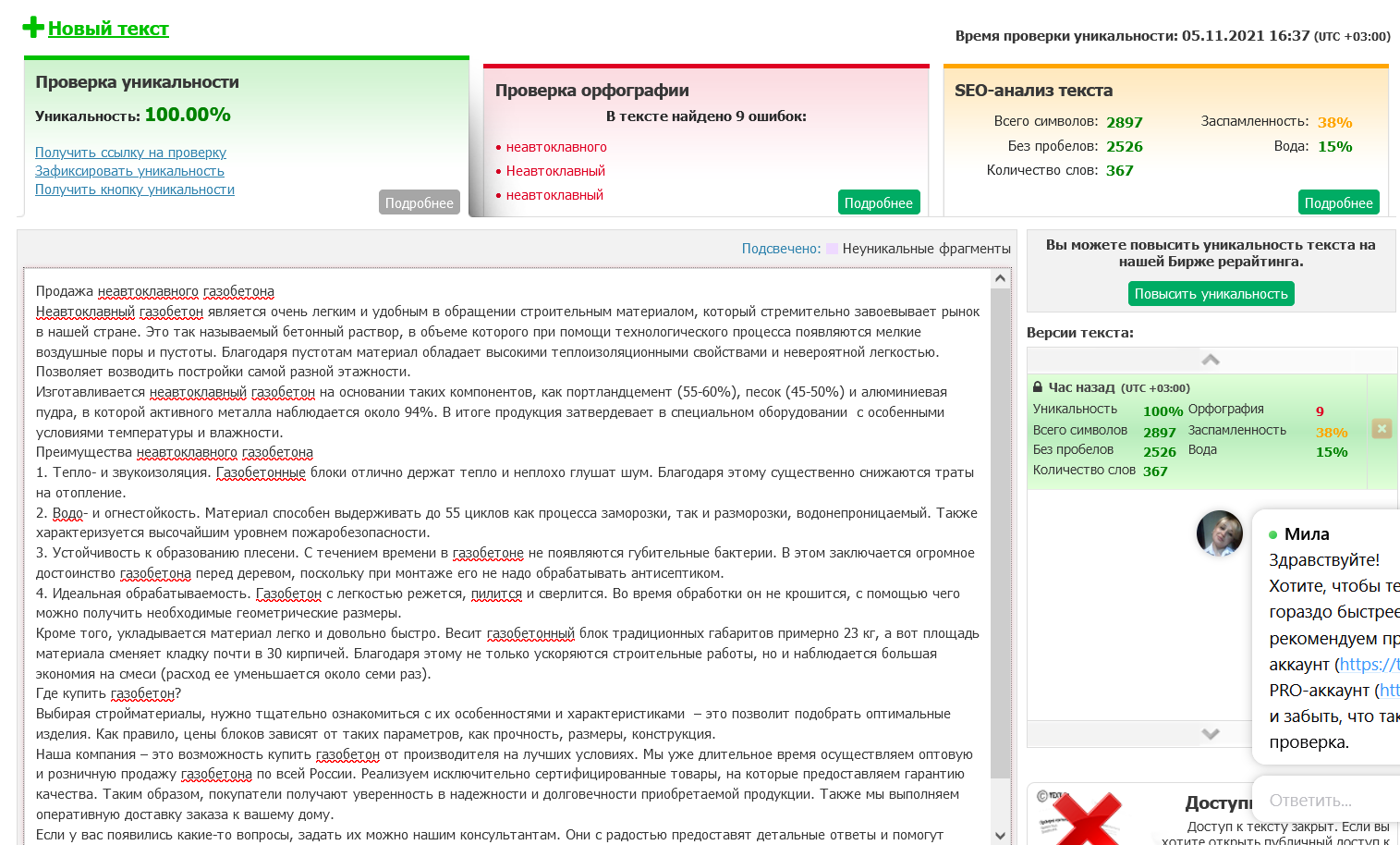 